2014-2015 EĞİTİM ÖĞRETİM ………………. MESLEKİ VE TEKNİK ANADOLU LİSESİ10/ATT SINIFI ENFEKSİYONDAN KORUNMA DERSİ ÜNİTELENDİRİLMİŞ (MODÜLER) YILLIK PLANINOT: Bu Yıllık Plan 2488 ve 2457 sayılı tebliğler dergileri doğrultusunda 2551 sayılı Tebliğler Dergisindeki plan tekniğine uygun olarak ve 1739 sayılı Milli Eğitim Temel Kanunu çerçevesinde yapılmıştır. Yıllık planın amacı: ilgili müfredatın işlenmesinde Milli Eğitim Temel Kanunu çerçevesinde ATATÜRK İlke ve İnkılapları ışığında öğrencilere milli ahlakı benimseyen çağdaş medeniyet seviyesindeki bilgilerle donatılmış bir Atatürk Gençliği yetiştirmektir.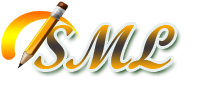 		.	                    .			.			                                                               15/09./2014																			 www.smlogretmenleri.com 																	                    Okul MüdürüSÜRESÜRESÜREHEDEF VE DAVRANIŞLARKONULARÖĞRENME ÖĞRETME YÖNTEM VE TEKNİKLERKULLANILAN EĞİTİM TEKNOLOJİLERİ,ARAÇ VE GEREÇLERİDEĞERLENDİRMEAYHAFTASAATHEDEF VE DAVRANIŞLARKONULARÖĞRENME ÖĞRETME YÖNTEM VE TEKNİKLERKULLANILAN EĞİTİM TEKNOLOJİLERİ,ARAÇ VE GEREÇLERİDEĞERLENDİRMEEYLÜL15-19 Eylül2Öğrenci, bu modül ile tıbbi müdahalelerin yapıldığı tüm alanlar, hastane, ameliyathane, yoğun bakım ve reanimasyon ünitesi, servisler, laboratuar, ambulans, radyoloji ünitesi ve /veya teknik laboratuar ortamında, gerekli araç gereç ve ortam sağlandığında enfeksiyon hastalıklarına yol açan etmenleri ayırt edebilecektir.MODÜL : ENFEKSİYON HASTALIKLARINA YOL AÇAN ETMENLER1. ENFEKSİYON HASTALIKLARININ GENEL BELİRTİLERİ 1.1. Enfeksiyon 1.1.1. Enfeksiyonun Tanımı 1.1.2. Enfeksiyon Zinciri Anlatım, problem çözmesoru-cevap, araştırma, uygulama, bireysel öğrenme, demonstrasyon.Tüm araç ve gerecin bulunduğu ders laboratuarı(teknik sınıf), görsel ve basılı kaynaklar televizyon, projeksiyon, bilgisayar ve donanımları vb. sağlanmalıdır. EYLÜL22-26 Eylül2Öğrenci, bu modül ile tıbbi müdahalelerin yapıldığı tüm alanlar, hastane, ameliyathane, yoğun bakım ve reanimasyon ünitesi, servisler, laboratuar, ambulans, radyoloji ünitesi ve /veya teknik laboratuar ortamında, gerekli araç gereç ve ortam sağlandığında enfeksiyon hastalıklarına yol açan etmenleri ayırt edebilecektir1.2. Enfeksiyon Etkenlerinin Sınıflandırılması 1.2.1. Bakteriler 1.2.2. Virüsler Anlatım, problem çözme,soru-cevap, araştırma, uygulama, bireysel öğrenme, demonstrasyon.Tüm araç ve gerecin bulunduğu ders laboratuarı(teknik sınıf), görsel ve basılı kaynaklar televizyon, projeksiyon, bilgisayar ve donanımları vb. sağlanmalıdırEKİM29 Eylül – 3 Ekim2Öğrenci, bu modül ile tıbbi müdahalelerin yapıldığı tüm alanlar, hastane, ameliyathane, yoğun bakım ve reanimasyon ünitesi, servisler, laboratuar, ambulans, radyoloji ünitesi ve /veya teknik laboratuar ortamında, gerekli araç gereç ve ortam sağlandığında enfeksiyon hastalıklarına yol açan etmenleri ayırt edebilecektir1.2.3. Mantarlar 1.2.4. Parazitler 1.2.5. Artropotlar1.2.6. Riketsiyalar Anlatım, problem çözme, soru-cevap, araştırma, uygulama, bireysel öğrenme, demonstrasyon.Tüm araç ve gerecin bulunduğu ders laboratuarı(teknik sınıf), görsel ve basılı kaynaklar televizyon, projeksiyon, bilgisayar ve donanımları vb. sağlanmalıdırEKİM6-10 Ekim2                                                                                     KURBAN    BAYRAMI    TATİLİ(03-07 EKİM)                                                                                     KURBAN    BAYRAMI    TATİLİ(03-07 EKİM)                                                                                     KURBAN    BAYRAMI    TATİLİ(03-07 EKİM)                                                                                     KURBAN    BAYRAMI    TATİLİ(03-07 EKİM)                                                                                     KURBAN    BAYRAMI    TATİLİ(03-07 EKİM)EKİM20-24 Ekim2Enfeksiyon hastalıklarının genel belirtilerini ayırt edebilecektir. 1.3. Hastalıkların Oluşmasında Rol Oynayan Faktörler 1.4. Enfeksiyon Hastalıklarının Genel Belirtileri 1.4.1. Enfeksiyon Hastalıklarında Görülen Ateş Tipleri 1.4.2. Dolaşım Sistemi Belirtileri 1.4.3. Solunum Sistemi Belirtileri 1.4.4. Sindirim Sistemi Belirtileri Anlatım, problem çözme, soru-cevap, araştırma, uygulama, bireysel öğrenme, demonstrasyon.Tüm araç ve gerecin bulunduğu ders laboratuarı(teknik sınıf), görsel ve basılı kaynaklar televizyon, projeksiyon, bilgisayar ve donanımları vb. sağlanmalıdırEKİM27 -31 Ekim 2Enfeksiyon hastalıklarının genel belirtilerini ayırt edebilecektir. 1.4.5. Sinir Sistemi Belirtileri 1.4.6. Endokrin Sistemi Belirtileri 1.4.7. Deri Belirtileri Anlatım, problem çözme,soru-cevap, araştırma, uygulama, bireysel öğrenme, demonstrasyon.Tüm araç ve gerecin bulunduğu ders laboratuarı(teknik sınıf), görsel ve basılı kaynaklar televizyon, projeksiyon, bilgisayar ve donanımları vb. sağlanmalıdırCumhuriyet Bayramı ve Cumhuriyetin önemiKASIM3-7 Kasım2Enfeksiyon hastalıklarının tanı yöntemlerini ayırt edebilecektir. 2. ENFEKSİYON HASTALIKLARINDA LABORATUVAR TANI YÖNTEMLERİ 2.1. Nonspesifik Tanı Yöntemleri 2.1.1. Periferik Kan 2.1.2. Sedimantasyon Anlatım, problem çözme,soru-cevap, araştırma, uygulama, bireysel öğrenme, demonstrasyon.Tüm araç ve gerecin bulunduğu ders laboratuarı(teknik sınıf), görsel ve basılı kaynaklar televizyon, projeksiyon, bilgisayar ve donanımları vb. sağlanmalıdırKASIM10-14 Kasım2Enfeksiyon hastalıklarının tanı yöntemlerini ayırt edebilecektir. 2.1.3. Biyokimyasal Tanı Yöntemleri 2.1.4. İdrar Tetkikleri 2.1.5. Gaita Tetkikleri 2.2. Spesifik Tanı Yöntemleri 2.2.1 Mikrobiyolojik Tanı Yöntemleri Anlatım, problem çözme, soru-cevap, araştırma, uygulama, bireysel öğrenme, demonstrasyon.Tüm araç ve gerecin bulunduğu ders laboratuarı(teknik sınıf), görsel ve basılı kaynaklar televizyon, projeksiyon, bilgisayar ve donanımları vb. sağlanmalıdır10 Kasım Atatürk’ü Anma ve Atatürk’ün KişiliğiProje Ödevlerinin verilişiKASIM17-21 Kasım2Öğrenci; tıbbi müdahalelerin yapıldığı tüm alanlar, hastane, ameliyathane, yoğun bakım ve reanimasyon ünitesi, servisler, laboratuar, ambulans, radyoloji ünitesi ve /veya teknik laboratuar ortamında, gerekli araç gereç ve ortam sağlandığında dekontaminasyon sağlayabilecektir.Dekontaminasyon solüsyonu hazırlayabilecektir. MODÜL : DEKONTAMİNASYON1. DEKONTAMİNASYON 1.1. Dekontaminasyon Teknikleri 1.1.1. Dezenfeksiyon 1.1.2. Sterilizasyon 1.2. Dekontaminasyon Solüsyonu Hazırlama I. DONEM     1. SINAV(17KASIM - 28KASIMAnlatım, problem çözme, soru-cevap, araştırma, uygulama, bireysel öğrenme, demonstrasyon.Tüm araç ve gerecin bulunduğu ders laboratuarı(teknik sınıf), görsel ve basılı kaynaklar televizyon, projeksiyon, bilgisayar ve donanımları vb. sağlanmalıdırI. DONEM     1. SINAV(17KASIM - 28KASIMKASIM24-28 Kasım2Tıbbi aletlerin dekontaminasyonunu sağlamak 2. TIBBİ ALETLERİN DEKONTAMİNASYONU 2.1. Tıbbi Aletlerin Elde Yıkanması 2.1.1. Laringeskop, Bleyt, Ambu Cihazlarının Dekontaminasyonu2.1.2. Respiratör Kabloları ve Respiratör Cihazlarının DekontaminasyonuAnlatım, problem çözme, soru-cevap, araştırma, uygulama, bireysel öğrenme, demonstrasyon.Tüm araç ve gerecin bulunduğu ders laboratuarı(teknik sınıf), görsel ve basılı kaynaklar televizyon, projeksiyon, bilgisayar ve donanımları vb. sağlanmalıdırI. DONEM     1. SINAV(17KASIM - 28KASIM24 Kasım Öğretmenler GünüARALIK5 Aralık2Tıbbi aletlerin dekontaminasyonunu sağlamak 2.1.3. Sürgü ve İdrar Kapları, Böbrek Küvetlerin Dekontaminasyonu2.1.4. Pansuman ve Tedavi Arabalarının Dekontaminasyonu2.1.5. Nebülizatörler ve Aspiratörlerin Dekontaminasyonu2.2. Dekontaminasyon Yaparken Dikkat Edilecek Noktalar Anlatım, problem çözme, soru-cevap, araştırma, uygulama, bireysel öğrenme, demonstrasyon.Tüm araç ve gerecin bulunduğu ders laboratuarı(teknik sınıf), görsel ve basılı kaynaklar televizyon, projeksiyon, bilgisayar ve donanımları vb. sağlanmalıdırARALIK8-12 Aralık2Yüzeylerin dekontaminasyonunu sağlayabilecektir. 3. YÜZEYLERİN DEKONTAMİNASYONU 3.1. Dezenfeksiyon Uygulamalarına Göre Bölgeler 3.2. Riskli Ünitelerde Dezenfeksiyon3.2.1. Hemodiyaliz Ünitelerinde Dezenfeksiyon 3.2.2. Yoğun Bakım Ünitelerinde Dezenfeksiyon Anlatım, problem çözme, soru-cevap, araştırma, uygulama, bireysel öğrenme, demonstrasyon.Tüm araç ve gerecin bulunduğu ders laboratuarı(teknik sınıf), görsel ve basılı kaynaklar televizyon, projeksiyon, bilgisayar ve donanımları vb. sağlanmalıdırARALIK15-19 Aralık2Yüzeylerin dekontaminasyonunu sağlayabilecektir. 3.2.3. Yanık Ünitelerinde Dezenfeksiyon3.2.4. Ameliyathanelerde Dezenfeksiyon 3.2.5. Laboratuvar Dezenfeksiyonu 3.2.6. Ambulans DezenfeksiyonuAnlatım, problem çözme,soru-cevap, araştırma, uygulama, bireysel öğrenme, demonstrasyon.Tüm araç ve gerecin bulunduğu ders laboratuarı(teknik sınıf), görsel ve basılı kaynaklar televizyon, projeksiyon, bilgisayar ve donanımları vb. sağlanmalıdırARALIK22-26 Aralık2Yüzeylerin dekontaminasyonunu sağlayabilecektir. 3.2.7. Hasta Vücut Sıvıları Bulaşan Yüzeylerde Temizlik 3.2.8. Kirli Enjektörle Olan Yaralanmalarda Yapılması Gerekenler 3.3. Yüzeylerin Dekontaminasyonunda Dikkat Edilecek NoktalarAnlatım, problem çözme, soru-cevap, araştırma, uygulama, bireysel öğrenme, demonstrasyon.Tüm araç ve gerecin bulunduğu ders laboratuarı(teknik sınıf), görsel ve basılı kaynaklar televizyon, projeksiyon, bilgisayar ve donanımları vb. sağlanmalıdırOCAK29 Aralık – 2 Ocak2Hastane enfeksiyon hastalıklarını ayırt edebilecektir. 4. HASTANE ENFEKSİYONU 4.1. Sık Rastlanan Hastane Enfeksiyonları 4.1.1. Nosokomiyal Üriner Sistem Enfeksiyonları (NÜSE) 4.1.2. Hastane Kökenli Pnömoniler (HKP)Anlatım, problem çözme, soru-cevap, araştırma, uygulama, bireysel öğrenme, demonstrasyon.Tüm araç ve gerecin bulunduğu ders laboratuarı(teknik sınıf), görsel ve basılı kaynaklar televizyon, projeksiyon, bilgisayar ve donanımları vb. sağlanmalıdırYılbaşı 1 Ocak 2014 ÇarşambaOCAK5- 9 Ocak2Hastane enfeksiyon hastalıklarını ayırt edebilecektir. 4.1.3. Cerrahi Alan Enfeksiyonları (CAE) 4.1.4. Bakteriyemiler4.2. Hastane Enfeksiyonları Risk Faktörleri 4.2.1. Hastane Enfeksiyonu Sonuçları 4.2.2. Hastane Enfeksiyon Kontrol Komiteleri (HEKK)Anlatım, problem çözme,soru-cevap, araştırma, uygulama, bireysel öğrenme, demonstrasyon.Tüm araç ve gerecin bulunduğu ders laboratuarı(teknik sınıf), görsel ve basılı kaynaklar televizyon, projeksiyon, bilgisayar ve donanımları vb. sağlanmalıdırI. DONEM II. SINAV(5- 16 OCAK)OCAK12-16 OCAK2Öğrenci, tıbbi müdahalelerin yapıldığı tüm alanlar, hastane, ameliyathane, yoğun bakım ve reanimasyon ünitesi, servisler, laboratuar, ambulans, radyoloji ünitesi ve /veya teknik laboratuar ortamında, gerekli araç gereç ve ortam sağlandığında enfeksiyon hastalıklarını tanıyabilecektir.Virüslerin neden olduğu hastalıkları ayırt edebilecektir. MODÜL : ENFEKSİYON HASTALIKLARI1. VİRÜSLERİN NEDEN OLDUĞU HASTALIKLAR 1.1. Kızamık 1.1.1. Etken ve Bulaşma Yolları 1.1.2. Patogenez ve Klinik Belirtiler 1.1.3. Klinik Tanı ve Laboratuvar Bulguları 1.1.4. Komplikasyonları 1.1.5. Korunma 1.2. Kızamıkçık 1.2.1. Etken ve Bulaşma Yolları 1.2.2. Patogenez ve Klinik Belirtiler 1.2.3. Klinik Tanı ve Laboratuvar Bulguları 1.2.4. Komplikasyonları 1.2.5. Korunma 1.3. Suçiçeği 1.3.1. Etken ve Bulaşma Yolları 1.3.2. Patogenez ve Klinik Belirtiler 1.3.3. Klinik Tanı ve Laboratuvar Bulguları 1.3.4. Komplikasyonları 1.3.5. Korunma           I. DONEM II. SINAV                (5- 16 OCAK)Beyin fırtınası, rolplay, araştırma, anlatım, gözlem, tartışma, soru-cevap, gösterim, örnek olay incelemesiTüm araç ve gerecin bulunduğu ders laboratuarı(teknik sınıf), görsel ve basılı kaynaklar televizyon, projeksiyon, bilgisayar ve donanımları vb. sağlanmalıdırI. DONEM II. SINAV(5- 16 OCAK)OCAK19 - 23 OCAK2Öğrenci, tıbbi müdahalelerin yapıldığı tüm alanlar, hastane, ameliyathane, yoğun bakım ve reanimasyon ünitesi, servisler, laboratuar, ambulans, radyoloji ünitesi ve /veya teknik laboratuar ortamında, gerekli araç gereç ve ortam sağlandığında enfeksiyon hastalıklarını tanıyabilecektir.Virüslerin neden olduğu hastalıkları ayırt edebilecektir. 1.4. Kabakulak 1.4.1. Etken ve Bulaşma Yolları 1.4.2. Patogenez ve Klinik Belirtiler 1.4.3. Klinik Tanı ve Laboratuvar Bulguları 1.4.4. Komplikasyonları 1.4.5. Korunma 1.5. Çocuk Felci 1.5.1. Etken ve Bulaşma Yolları 1.5.2. Patogenez ve Klinik Belirtiler 1.5.3. Klinik Tanı ve Laboratuvar Bulguları 1.5.4. Komplikasyonları 1.5.5. Korunma 1.6. Viral Ansefalitler 1.6.1. Etken ve Bulaşma Yolları 1.6.2. Patogenez ve Klinik Belirtiler Beyin fırtınası,rolplay, araştırma, anlatım, gözlem, tartışma, soru-cevap, gösterim, örnek olay incelemesiTüm araç ve gerecin bulunduğu ders laboratuarı(teknik sınıf), görsel ve basılı kaynaklar televizyon, projeksiyon, bilgisayar ve donanımları vb. sağlanmalıdırI. DONEMİN 
SONA ERMESİ(23.01. 2014)YARIYIL TATİLİ  (23 OCAK- 09 ŞUBAT)2. DÖNEM BAŞLANGICIYARIYIL TATİLİ  (23 OCAK- 09 ŞUBAT)2. DÖNEM BAŞLANGICIYARIYIL TATİLİ  (23 OCAK- 09 ŞUBAT)2. DÖNEM BAŞLANGICIYARIYIL TATİLİ  (23 OCAK- 09 ŞUBAT)2. DÖNEM BAŞLANGICIYARIYIL TATİLİ  (23 OCAK- 09 ŞUBAT)2. DÖNEM BAŞLANGICIYARIYIL TATİLİ  (23 OCAK- 09 ŞUBAT)2. DÖNEM BAŞLANGICIYARIYIL TATİLİ  (23 OCAK- 09 ŞUBAT)2. DÖNEM BAŞLANGICIYARIYIL TATİLİ  (23 OCAK- 09 ŞUBAT)2. DÖNEM BAŞLANGICIŞUBAT9-13 Şubat2Öğrenci, tıbbi müdahalelerin yapıldığı tüm alanlar, hastane, ameliyathane, yoğun bakım ve reanimasyon ünitesi, servisler, laboratuar, ambulans, radyoloji ünitesi ve /veya teknik laboratuar ortamında, gerekli araç gereç ve ortam sağlandığında enfeksiyon hastalıklarını tanıyabilecektir.Virüslerin neden olduğu hastalıkları ayırt edebilecektir. 1.6.3. Klinik Tanı ve Laboratuvar Bulguları 1.6.4. Komplikasyonları 1.6.5. Korunma 1.7. Nezle 1.7.1. Etken ve Bulaşma Yolları 1.7.2. Patogenez ve Klinik Belirtiler 1.7.3. Klinik Tanı ve Laboratuvar Bulguları 1.7.4. Komplikasyonları 1.7.5. Korunma 1.8. Grip 1.8.1. Etken ve Bulaşma Yolları 1.8.2. Patogenez ve Klinik Belirtiler 1.8.3. Klinik Tanı ve Laboratuvar Bulguları 1.8.4. Komplikasyonları 1.8.5. Korunma 1.9. Kuduz 1.9.1. Etken ve Bulaşma Yolları 1.9.2. Patogenez ve Klinik Belirtiler 1.9.3. Klinik Tanı ve Laboratuvar Bulguları 1.9.4. Komplikasyonları 1.9.5. Korunma Beyin fırtınası, rolplay, araştırma, anlatım, gözlem, tartışma, soru-cevap,gösterim,örnek olay incelemesiTüm araç ve gerecin bulunduğu ders laboratuarı(teknik sınıf), görsel ve basılı kaynaklar televizyon, projeksiyon, bilgisayar ve donanımları vb. sağlanmalıdırII. DONEMİN BAŞLANGICI(09.02. 2014)ŞUBAT16-20 Şubat2Öğrenci, tıbbi müdahalelerin yapıldığı tüm alanlar, hastane, ameliyathane, yoğun bakım ve reanimasyon ünitesi, servisler, laboratuar, ambulans, radyoloji ünitesi ve /veya teknik laboratuar ortamında, gerekli araç gereç ve ortam sağlandığında enfeksiyon hastalıklarını tanıyabilecektir.Virüslerin neden olduğu hastalıkları ayırt edebilecektir. 1.10. AIDS 1.10.1. Etken ve Bulaşma Yolları 1.10.2. Patogenez ve Klinik Belirtiler 1.10.3. Klinik Tanı ve Laboratuvar Bulguları 1.10.4. Komplikasyonları 1.10.5. Korunma 1.11. Hepatit A 1.11.1. Etken ve Bulaşma Yolları 1.11.2. Patogenez ve Klinik Belirtiler 1.11.3. Klinik Tanı ve Laboratuvar Bulguları 1.11.4. Komplikasyonları 1.11.5. Korunma 1.12. Hepatit B 1.12.1. Etken ve Bulaşma Yolları 1.12.2. Patogenez ve Klinik Belirtiler 1.12.3. Klinik Tanı ve Laboratuvar Bulguları 1.12.4. Komplikasyonları 1.12.5. Korunma 1.13. Hepatit C 1.13.1. Etken ve Bulaşma Yolları 1.13.2. Patogenez ve Klinik Belirtiler Beyin fırtınası,rolplay, araştırma,anlatım, gözlem,tartışma, soru-cevap,gösterim,örnek olay incelemesiTüm araç ve gerecin bulunduğu ders laboratuarı(teknik sınıf), görsel ve basılı kaynaklar televizyon, projeksiyon, bilgisayar ve donanımları vb. sağlanmalıdırŞUBAT23-27 Şubat2Öğrenci, tıbbi müdahalelerin yapıldığı tüm alanlar, hastane, ameliyathane, yoğun bakım ve reanimasyon ünitesi, servisler, laboratuar, ambulans, radyoloji ünitesi ve /veya teknik laboratuar ortamında, gerekli araç gereç ve ortam sağlandığında enfeksiyon hastalıklarını tanıyabilecektir.Virüslerin neden olduğu hastalıkları ayırt edebilecektir. 1.13.3. Klinik Tanı ve Laboratuvar Bulguları 1.13.4. Komplikasyonları 1.13.5. Korunma 1.14. HerpesSimpleks1.14.1. Etken ve Bulaşma Yolları 1.14.2. Patogenez ve klinik belirtileri 1.14.3. Klinik tanı ve laboratuar bulguları 1.14.4. Komplikasyonları 1.14.5. Korunma 1.15. İnfluenza A (Kuş gribi, Domuz gribi) 1.15.1. Etken ve Bulaşma Yolları 1.15.2. Patogenez ve Klinik Belirtiler 1.15.3. Klinik Tanı ve Laboratuvar Bulguları 1.15.4. Komplikasyonları 1.15.5. Korunma 1.16. Kırım Kongo Kanamalı Ateşi (KKKA) 1.16.1. Etken ve Bulaşma Yolları 1.16.2. Patogenez ve Klinik Belirtiler 1.16.3. Klinik Tanı ve Laboratuvar Bulguları 1.16.4. Komplikasyonları 1.16.5. Korunma Beyin fırtınası,rolplay, araştırma,anlatım, gözlem, tartışma,soru-cevap, gösterim, örnek olay incelemesiTüm araç ve gerecin bulunduğu ders laboratuarı(teknik sınıf), görsel ve basılı kaynaklar televizyon, projeksiyon, bilgisayar ve donanımları vb. sağlanmalıdırMART2-6 Mart2Öğrenci, tıbbi müdahalelerin yapıldığı tüm alanlar, hastane, ameliyathane, yoğun bakım ve reanimasyon ünitesi, servisler, laboratuar, ambulans, radyoloji ünitesi ve /veya teknik laboratuar ortamında, gerekli araç gereç ve ortam sağlandığında enfeksiyon hastalıklarını tanıyabilecektir.Bakterilerin neden olduğu hastalıkları ayırt edebilecektir. 2. BAKTERİLERİN NEDEN OLDUĞU HASTALIKLAR 2.1. Kızıl 2.1.1. Etken ve Bulaşma Yolları 2.1.2. Patogenez ve Klinik Belirtiler 2.1.3. Klinik Tanı ve Laboratuvar Bulguları 2.1.4. Komplikasyonları 2.1.5. Korunma 2.2. Boğmaca 2.2.1. Etken ve Bulaşma Yolları 2.2.2. Patogenez ve Klinik Belirtiler 2.2.3. Klinik Tanı ve Laboratuvar Bulguları 2.2.4. Komplikasyonları 2.2.5. Korunma 2.3. Difteri 2.3.1. Etken ve Bulaşma Yolları 2.3.2. Patogenez ve Klinik Belirtiler 2.3.3. Klinik Tanı ve Laboratuvar Bulguları 2.3.4. Komplikasyonları 2.3.5. Korunma Beyin fırtınası, rolplay, araştırma,anlatım, gözlem, tartışma, soru-cevap, gösterim, örnek olay incelemesiTüm araç ve gerecin bulunduğu ders laboratuarı(teknik sınıf), görsel ve basılı kaynaklar televizyon, projeksiyon, bilgisayar ve donanımları vb. sağlanmalıdırMART9-13 Mart2Öğrenci, tıbbi müdahalelerin yapıldığı tüm alanlar, hastane, ameliyathane, yoğun bakım ve reanimasyon ünitesi, servisler, laboratuar, ambulans, radyoloji ünitesi ve /veya teknik laboratuar ortamında, gerekli araç gereç ve ortam sağlandığında enfeksiyon hastalıklarını tanıyabilecektir.Bakterilerin neden olduğu hastalıkları ayırt edebilecektir. 2.4. Tetanoz 2.4.1. Etken ve Bulaşma Yolları 2.4.2. Patogenez ve Klinik Belirtiler 2.4.3. Klinik Tanı ve Laboratuvar Bulguları 2.4.4. Komplikasyonları 2.4.5. Korunma 2.5. Tüberküloz 2.5.1. Etken ve Bulaşma Yolları 2.5.2. Patogenez ve Klinik Belirtiler 2.5.3. Klinik Tanı ve Laboratuvar Bulguları 2.5.4. Komplikasyonları 2.5.5. Korunma 2.6. PnömokokPnomonisi2.6.1. Etken ve Bulaşma Yolları 2.6.2. Patogenez ve Klinik Belirtiler 2.6.3. Klinik Tanı ve Laboratuvar Bulguları 2.6.4. Komplikasyonları 2.6.5. Korunma Beyin fırtınası,rolplay, araştırma, anlatım, gözlem, tartışma, soru-cevap, gösterim, örnek olay incelemesiTüm araç ve gerecin bulunduğu ders laboratuarı(teknik sınıf), görsel ve basılı kaynaklar televizyon, projeksiyon, bilgisayar ve donanımları vb. sağlanmalıdırMART16-20 Mart2Öğrenci, tıbbi müdahalelerin yapıldığı tüm alanlar, hastane, ameliyathane, yoğun bakım ve reanimasyon ünitesi, servisler, laboratuar, ambulans, radyoloji ünitesi ve /veya teknik laboratuar ortamında, gerekli araç gereç ve ortam sağlandığında enfeksiyon hastalıklarını tanıyabilecektir.Bakterilerin neden olduğu hastalıkları ayırt edebilecektir. 2.7. Tifo-Paratifo2.7.1. Etken ve Bulaşma Yolları 2.7.2. Patogenez ve Klinik Belirtiler 2.7.3. Klinik Tanı ve Laboratuvar Bulguları 2.7.4. Komplikasyonları 2.7.5. Korunma 2.8. Kolera 2.8.1. Etken ve Bulaşma Yolları 2.8.2. Patogenez ve Klinik Belirtileri 2.8.3. Klinik Tanı ve Laboratuvar Bulguları 2.8.4. Komplikasyonları 2.8.5. Korunma 2.9. Basilli Dizanteri 2.9.1. Etken ve Bulaşma Yolları 2.9.2. Patogenez ve Klinik Belirtiler 2.9.3. Klinik Tanı ve Laboratuvar Bulguları 2.9.4. Komplikasyonları 2.9.5. Korunma 2.10. Gonore2.10.1. Etken ve Bulaşma Yolları 2.10.2. Patogenez ve Klinik Belirtiler 2.10.3. Klinik Tanı ve Laboratuvar Bulguları 2.10.4. Komplikasyonları 2.10.5. Korunma Beyin fırtınası, rolplay, araştırma,anlatım, gözlem, tartışma, soru-cevap, gösterim, örnek olay incelemesiTüm araç ve gerecin bulunduğu ders laboratuarı(teknik sınıf), görsel ve basılı kaynaklar televizyon, projeksiyon, bilgisayar ve donanımları vb. sağlanmalıdır18 Mart Çanakkale Zaferi ve önemiMART23-27 Mart2Öğrenci, tıbbi müdahalelerin yapıldığı tüm alanlar, hastane, ameliyathane, yoğun bakım ve reanimasyon ünitesi, servisler, laboratuar, ambulans, radyoloji ünitesi ve /veya teknik laboratuar ortamında, gerekli araç gereç ve ortam sağlandığında enfeksiyon hastalıklarını tanıyabilecektir.Bakterilerin neden olduğu hastalıkları ayırt edebilecektir. 2.11. Sifiliz2.11.1. Etken ve Bulaşma Yolları 2.11.2. Patogenez ve Klinik Belirtiler 2.11.3. Klinik Tanı ve Laboratuar Bulguları 2.11.4. Komplikasyonları 2.11.5. Korunma 2.12. Şarbon 2.12.1. Etken ve Bulaşma Yolları 2.12.2. Patogenez ve Klinik Belirtiler 2.12.3. Klinik Tanı ve Laboratuvar Bulguları 2.12.4. Komplikasyonları 2.12.5. Korunma 2.13. Gıda Zehirlenmeleri 2.13.1. Etken ve Bulaşma Yolları 2.13.2. Patogenez ve Klinik Belirtiler 2.13.3. Klinik Tanı ve Laboratuvar Bulguları 2.13.4. Komplikasyonları 2.13.5. Korunma 2.14. Brusellozis2.14.1. Etken ve Bulaşma Yolları 2.14.2. Patogenez ve Klinik Belirtiler Beyin fırtınası,rolplay, araştırma,anlatım, gözlem, tartışma,soru-cevap, gösterim, örnek olay incelemesiTüm araç ve gerecin bulunduğu ders laboratuarı(teknik sınıf), görsel ve basılı kaynaklar televizyon, projeksiyon, bilgisayar ve donanımları vb. sağlanmalıdırNİSAN30 Mart – 3 Nisan2Öğrenci, tıbbi müdahalelerin yapıldığı tüm alanlar, hastane, ameliyathane, yoğun bakım ve reanimasyon ünitesi, servisler, laboratuar, ambulans, radyoloji ünitesi ve /veya teknik laboratuar ortamında, gerekli araç gereç ve ortam sağlandığında enfeksiyon hastalıklarını tanıyabilecektir.Bakterilerin neden olduğu hastalıkları ayırt edebilecektir. 2.14.3. Klinik Tanı ve Laboratuvar Bulgular 2.14.4. Komplikasyonları 2.14.5. Korunma 2.15. Epidemik Menenjit 2.15.1. Etken ve Bulaşma Yolları 2.15.2. Patogenez ve Klinik Belirtiler 2.15.3. Klinik Tanı ve Laboratuar Bulguları, 2.15.4. Komplikasyonları 2.15.5. Korunma 2.16. Epidemik Tifüs 2.16.1. Etken ve Bulaşma Yolları 2.16.2. Patogenez ve Klinik Belirtiler 2.16.3. Klinik Tanı ve Laboratuar Bulguları, 2.16.4. Komplikasyonları 2.16.5. Korunma Beyin fırtınası,rolplay, araştırma, anlatım, gözlem, tartışma,soru-cevap, gösterim, örnek olay incelemesiTüm araç ve gerecin bulunduğu ders laboratuarı(teknik sınıf), görsel ve basılı kaynaklar televizyon, projeksiyon, bilgisayar ve donanımları vb. sağlanmalıdırI. YAZILI YOKLAMANİSAN6-10 Nisan2Öğrenci, tıbbi müdahalelerin yapıldığı tüm alanlar, hastane, ameliyathane, yoğun bakım ve reanimasyon ünitesi, servisler, laboratuar, ambulans, radyoloji ünitesi ve /veya teknik laboratuar ortamında, gerekli araç gereç ve ortam sağlandığında enfeksiyon hastalıklarını tanıyabilecektir.Parazitlerin neden olduğu hastalıkları ayırt edebilecektir. 3. PARAZİTLERİN NEDEN OLDUĞU HASTALIKLAR 3.1.Toksoplazmozis 3.3.1. Etken ve Bulaşma Yolları 3.3.2. Patogenez ve Klinik Belirtiler 3.3.3. Klinik Tanı ve Laboratuvar Bulguları 3.3.4. Komplikasyonları 3.3.5. Korunma 3.2.Sıtma 3.3.6. Etken ve Bulaşma Yolları 3.3.7. Patogenez ve Klinik Belirtiler 3.3.8. Klinik Tanı ve Laboratuvar Bulguları 3.3.9. Komplikasyonları 3.3.10. Korunma 3.3. Askariasis3.3.11. Etken ve Bulaşma Yolları 3.3.12. Patogenez ve Klinik Belirtiler Beyin fırtınası, rolplay, araştırma,anlatım, gözlem, tartışma, soru-cevap, gösterim,örnek olay incelemesiTüm araç ve gerecin bulunduğu ders laboratuarı(teknik sınıf), görsel ve basılı kaynaklar televizyon, projeksiyon, bilgisayar ve donanımları vb. sağlanmalıdırII. DONEM    1. SINAV(6- 17 NİSAN)NİSAN13-17 Nisan2Öğrenci, tıbbi müdahalelerin yapıldığı tüm alanlar, hastane, ameliyathane, yoğun bakım ve reanimasyon ünitesi, servisler, laboratuar, ambulans, radyoloji ünitesi ve /veya teknik laboratuar ortamında, gerekli araç gereç ve ortam sağlandığında enfeksiyon hastalıklarını tanıyabilecektir.Parazitlerin neden olduğu hastalıkları ayırt edebilecektir. 3.3.13. Klinik Tanı ve Laboratuvar Bulguları 3.3.14. Komplikasyonları 3.3.15. Korunma 3.4. Giardiazis3.3.16. Etken ve Bulaşma Yolları 3.3.17. Patogenez ve Klinik Belirtiler 3.3.18. Klinik Tanı ve Laboratuvar Bulguları 3.3.19. Komplikasyonları 3.3.20. Korunma 3.5. Oksiyüriasis3.5.1. Etken ve Bulaşma Yolları 3.5.2. Patogenez ve Klinik Belirtiler 3.5.3. Klinik Tanı ve Laboratuvar Bulguları 3.5.4. Komplikasyonları 3.5.5. Korunma II. DONEM    1. SINAV         (6- 17 NİSAN)Beyin fırtınası,rolplay, araştırma, anlatım, gözlem, tartışma, soru-cevap, gösterim, örnek olay incelemesiTüm araç ve gerecin bulunduğu ders laboratuarı(teknik sınıf), görsel ve basılı kaynaklar televizyon, projeksiyon, bilgisayar ve donanımları vb. sağlanmalıdırII. DONEM    1. SINAV(6- 17 NİSAN)Ödevlerin  TeslimiNİSAN20-24 Nisan2Öğrenci, tıbbi müdahalelerin yapıldığı tüm alanlar, hastane, ameliyathane, yoğun bakım ve reanimasyon ünitesi, servisler, laboratuar, ambulans, radyoloji ünitesi ve /veya teknik laboratuar ortamında, gerekli araç gereç ve ortam sağlandığında enfeksiyon hastalıklarını tanıyabilecektir.Parazitlerin neden olduğu hastalıkları ayırt edebilecektir. 3.6. Teniyasis3.6.1. Etken ve Bulaşma Yolları 3.6.2. Patogenez ve Klinik Belirtiler 3.6.3. Klinik Tanı ve Laboratuvar Bulguları 3.6.4. Komplikasyonları 3.6.5. Korunma 3.7. Ankilostomyazve Nekatoryan3.7.1. Etken ve Bulaşma Yolları 3.7.2. Patogenez ve Klinik Belirtiler 3.7.3. Klinik Tanı ve Laboratuvar Bulguları 3.7.4. Komplikasyonları 3.7.5. Korunma 3.8. Kist-Hidatik3.8.1. Etken ve Bulaşma Yolları 3.8.2. Patogenez ve Klinik Belirtiler Beyin fırtınası,rolplay, araştırma,anlatım, gözlem, tartışmasoru-cevap, gösterim, örnek olay incelemesiTüm araç ve gerecin bulunduğu ders laboratuarı(teknik sınıf), görsel ve basılı kaynaklar televizyon, projeksiyon, bilgisayar ve donanımları vb. sağlanmalıdırMAYIS27 Nisan -1 Mayıs2Öğrenci, tıbbi müdahalelerin yapıldığı tüm alanlar, hastane, ameliyathane, yoğun bakım ve reanimasyon ünitesi, servisler, laboratuar, ambulans, radyoloji ünitesi ve /veya teknik laboratuar ortamında, gerekli araç gereç ve ortam sağlandığında enfeksiyon hastalıklarını tanıyabilecektir.Parazitlerin neden olduğu hastalıkları ayırt edebilecektir. 3.8.3. Klinik Tanı ve Laboratuvar Bulguları 3.8.4. Komplikasyonları 3.8.5. Korunma 3.9. Trikomoniyazis3.9.1. Etken ve Bulaşma Yolları 3.9.2. Patogenez ve Klinik Belirtiler 3.9.3. Klinik Tanı ve Laboratuvar Bulguları 3.9.4. Komplikasyonları 3.9.5. Korunma 3.10. Gal3.10.1. Etken ve Bulaşma Yolları 3.10.2. Patogenez ve Klinik Belirtiler 3.10.3. Klinik Tanı ve Laboratuvar Bulguları 3.10.4. Komplikasyonları 3.10.5. Korunma Beyin fırtınası,rolplay, araştırma,anlatım, gözlem, tartışma, soru-cevap, gösterim, örnek olay incelemesiTüm araç ve gerecin bulunduğu ders laboratuarı(teknik sınıf), görsel ve basılı kaynaklar televizyon, projeksiyon, bilgisayar ve donanımları vb. sağlanmalıdır1 Mayıs Emek ve Dayanışma GünüMAYIS4 - 8 Mayıs2Öğrenci, bu modül ile tıbbi müdahalelerin yapıldığı tüm alanlar, hastane, ameliyathane, yoğun bakım ve reanimasyon ünitesi, servisler, laboratuar, ambulans, radyoloji ünitesi ve /veya teknik laboratuar ortamında, gerekli araç-gereç ve ortam sağlandığında hastalıkların bulaşma yollarına yönelik önlemleri alabilecek ve bildirime ait işlemleri yapabilecektir.MODÜL : ENFEKSİYON HASTALIKLARINDAN KORUNMA1. ENFEKSİYON HASTALIKLARININ BULAŞMA YOLLARI 1.1. Epidemiyolojik Tanımlar 1.2. Doğrudan Temas 1.2.1. Kan ve Kan Ürünleri İle Bulaşan Hastalıklara Yönelik Önlemler 1.2.2. Cinsel Yolla Bulaşan Hastalıklara Yönelik Önlemler Anlatım, problem çözme, soru-cevap,araştırma, uygulama, bireysel öğrenme, demonstrasyonTüm araç ve gerecin bulunduğu ders laboratuarı(teknik sınıf), görsel ve basılı kaynaklar televizyon, projeksiyon, bilgisayar ve donanımları vb. sağlanmalıdırMAYIS11-15 Mayıs2Enfeksiyon hastalıklarının bulaşma yollarına yönelik önlemleri alabilecektir. 1.3. Dolaylı Temas 1.3.1. Solunum Yolu İle Bulaşan Hastalıklara Yönelik Önlemler 1.3.2. Sindirim Yolu İle Bulaşan Hastalıklara Yönelik Önlemler 1.3.3. Vektörlerle Bulaşan Hastalıklara Yönelik Önlemler 1.3.4. Araçlarla Bulaşan Hastalıklara Yönelik Önlemler Anlatım, problem çözme, soru-cevap, araştırma, uygulama, bireysel öğrenme, demonstrasyonTüm araç ve gerecin bulunduğu ders laboratuarı(teknik sınıf), görsel ve basılı kaynaklar televizyon, projeksiyon, bilgisayar ve donanımları vb. sağlanmalıdırMAYIS18-22 Mayıs2Enfeksiyon hastalıklarında bağışıklama yöntemlerini ayırt edebilecektir. 2. BAĞIŞIKLIK 2.1. Aktif bağışıklık 2.2. Pasif bağışıklık Anlatım, problem çözme, soru-cevap, araştırma, uygulama, bireysel öğrenme, demonstrasyonTüm araç ve gerecin bulunduğu ders laboratuarı(teknik sınıf), görsel ve basılı kaynaklar televizyon, projeksiyon, bilgisayar ve donanımları vb. sağlanmalıdır19 Mayıs Atatürk’ü Anma Gençlik ve Spor BayramıII. DONEM 2. SINAV(18-29 MAYIS )MAYIS25-29 Mayıs2Hastane enfeksiyonlarında çalışma ortamına ait önlemler alabilecektir. 3. SAĞLIK ÇALIŞANLARI ENFEKSİYON RİSKİ 3.1. Enfeksiyon Riski 3.1.1. Sağlık Personelinin Karşılaştığı Enfeksiyonlar 3.1.2. Enfeksiyon Riskinin Önlenmesi 3.2. Ziyaretçilerin Enfeksiyonlardan Korunması II. DONEM 2. SINAV(18-29 MAYIS )Anlatım, problem çözme, soru-cevap, araştırma, uygulama, bireysel öğrenme, demonstrasyonTüm araç ve gerecin bulunduğu ders laboratuarı(teknik sınıf), görsel ve basılı kaynaklar televizyon, projeksiyon, bilgisayar ve donanımları vb. sağlanmalıdırII. DONEM 2. SINAV(18-29 MAYIS )HAZİRAN1-5 Haziran2Enfeksiyon hastalıklarının bildirimine ait işlemleri yapabilecektir. 4. BİLDİRİMİ ZORUNLU HASTALIKLAR 4.1. Yeni Bildirimi Zorunlu Bulaşıcı Hastalıklar ve İhbar- Bildirim Sistemindeki Yenilikler 4.2. A Grubu Bildirimi Zorunlu Hastalıklar 4.3. B Grubu Bildirimi Zorunlu Hastalıklar 4.4. C Grubu Bildirimi Zorunlu Hastalıklar 4.5. D Grubu Bildirimi Zorunlu Hastalıklar Anlatım, problem çözme, soru-cevap, araştırma, uygulama, bireysel öğrenme, demonstrasyonTüm araç ve gerecin bulunduğu ders laboratuarı(teknik sınıf), görsel ve basılı kaynaklar televizyon, projeksiyon, bilgisayar ve donanımları vb. sağlanmalıdırHAZİRAN8-12 Haziran2Yıl Sonu Değerlendirmesi ve Genel TekrarYıl Sonu Değerlendirmesi ve Genel TekrarYıl Sonu Değerlendirmesi ve Genel TekrarYıl Sonu Değerlendirmesi ve Genel TekrarYıl Sonu Değerlendirmesi ve Genel Tekrar